抚松林区基层法院荣誉墙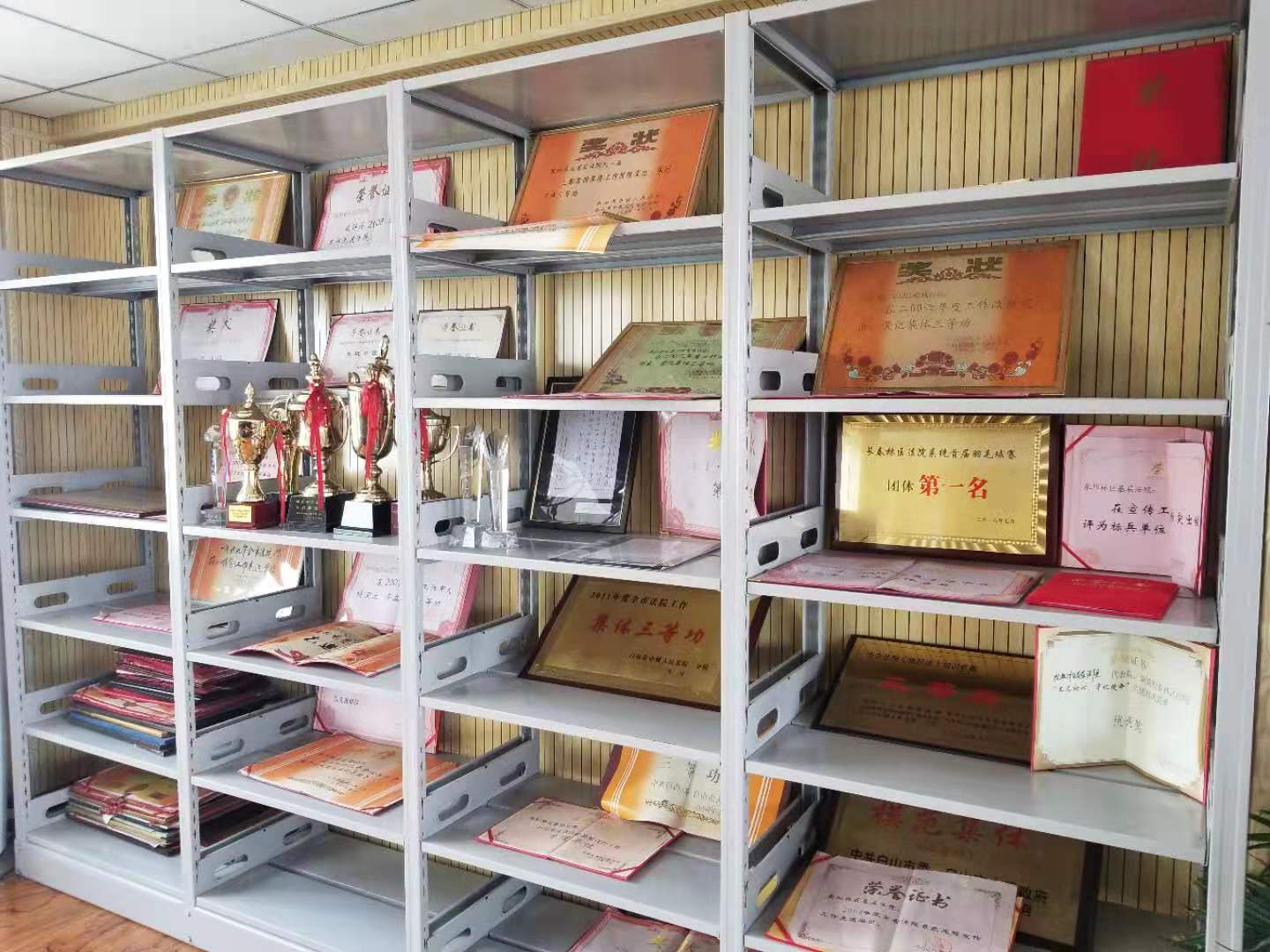 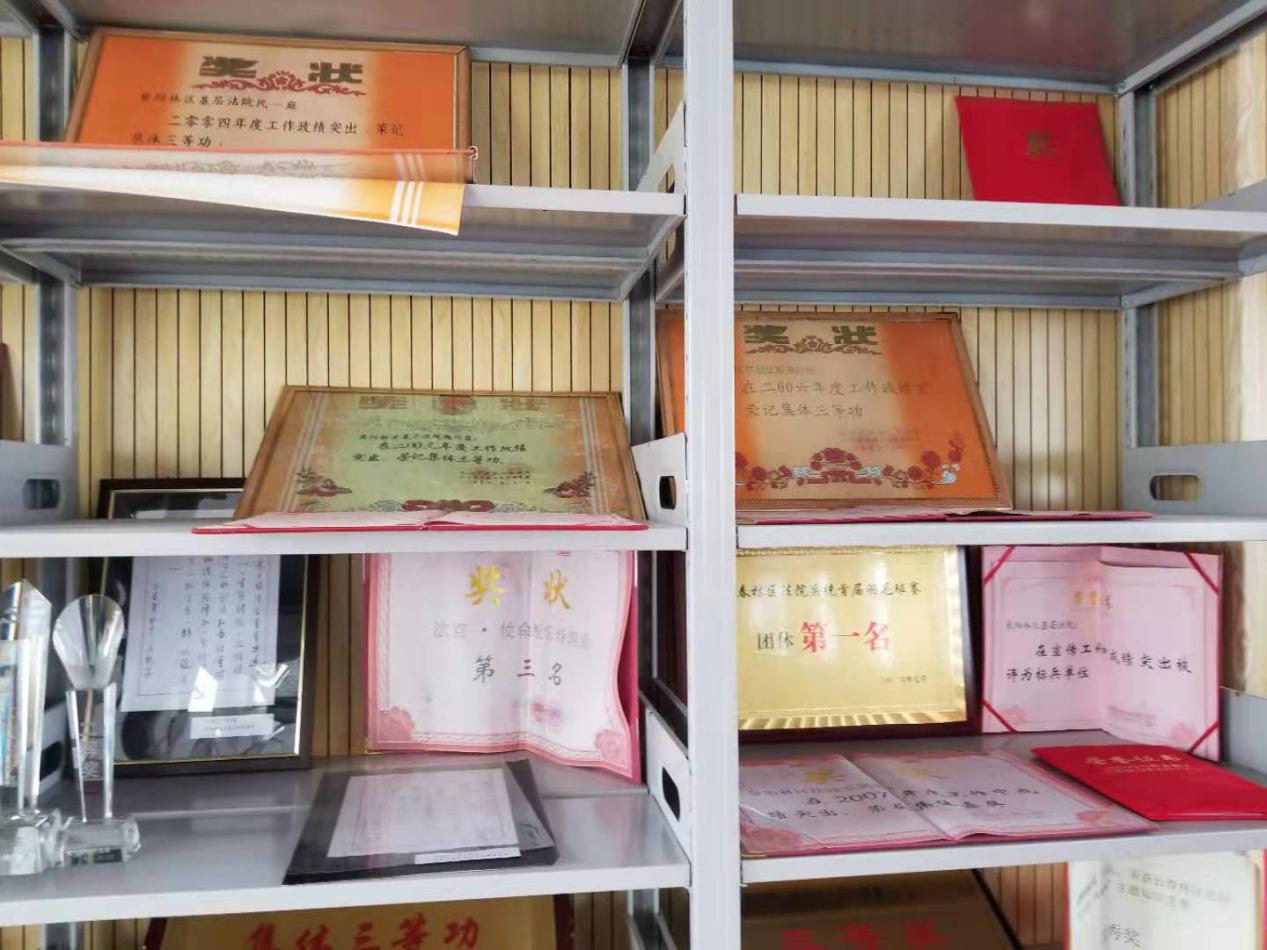 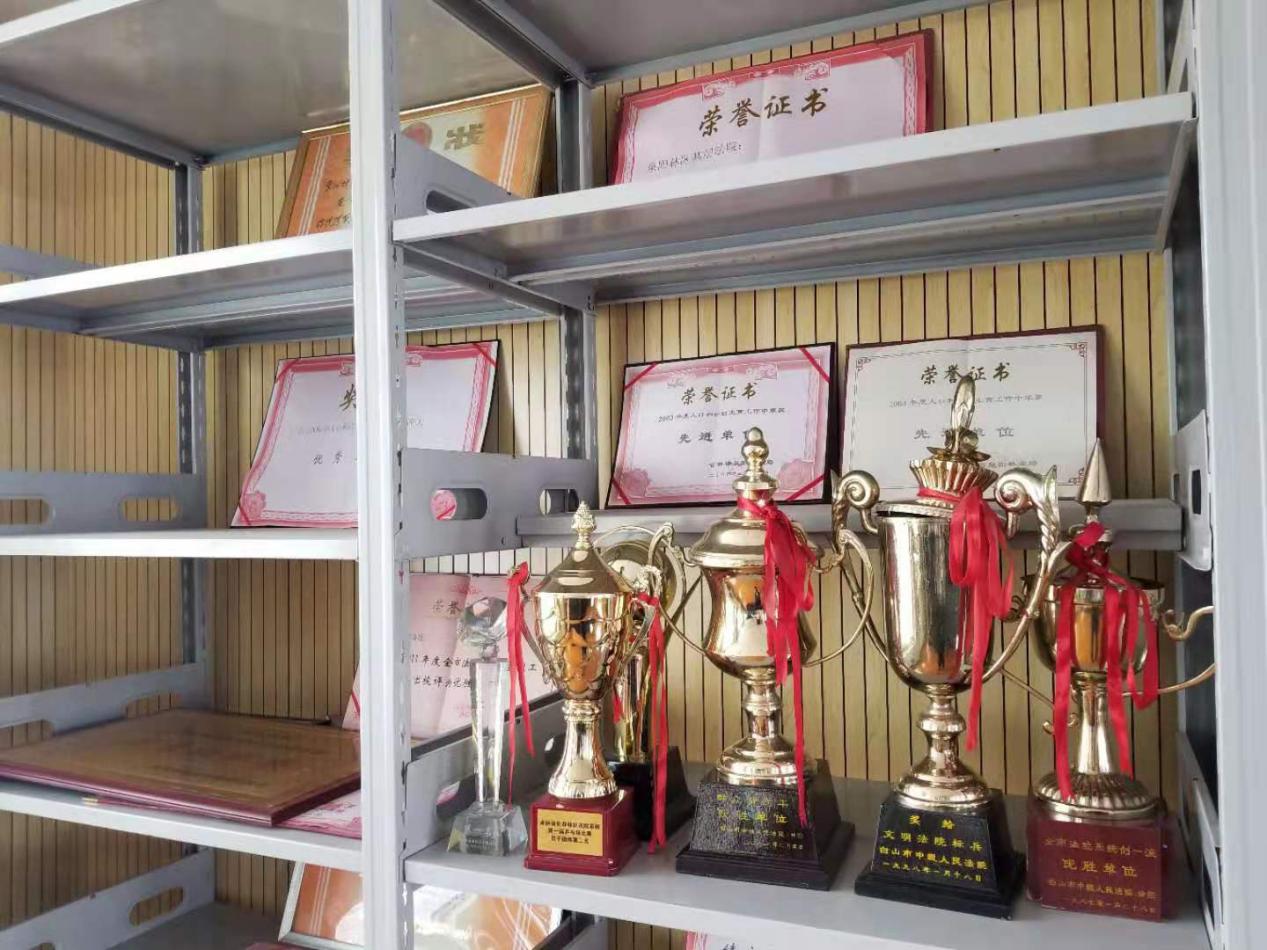 